Supplementary MaterialTable S1. OR by Investigator Assessment per RECIST 1.1 According to PD-L1 Status (N = 22)DCR, disease control rate; OR(R), objective response (rate); RECIST, Response Evaluation Criteria in Solid Tumors. a No post-baseline assessment. Table S2. ORR by Investigator Assessment per RECIST 1.1 and mRECIST for HCC and OS in HCC-Specific Subgroups AFP, alpha-fetoprotein; HCC, hepatocellular carcinoma; (m)RECIST, (modified) Response Evaluation Criteria in Solid Tumors; NE, not estimable; ORR, objective response rate; OS, overall survival.Figure S1. Best Percent Change in Target Lesions From Baseline in Evaluable Patients per RECIST 1.1 (A) and mRECIST for HCC (B) (N = 21). Only includes patients with target lesions at baseline and ≥ 1 non-missing postbaseline assessment up to time of PD or new anticancer therapy. HCC, hepatocellular carcinoma; (m)RECIST, (modified) Response Evaluation Criteria in Solid Tumors; PD, progressive disease.A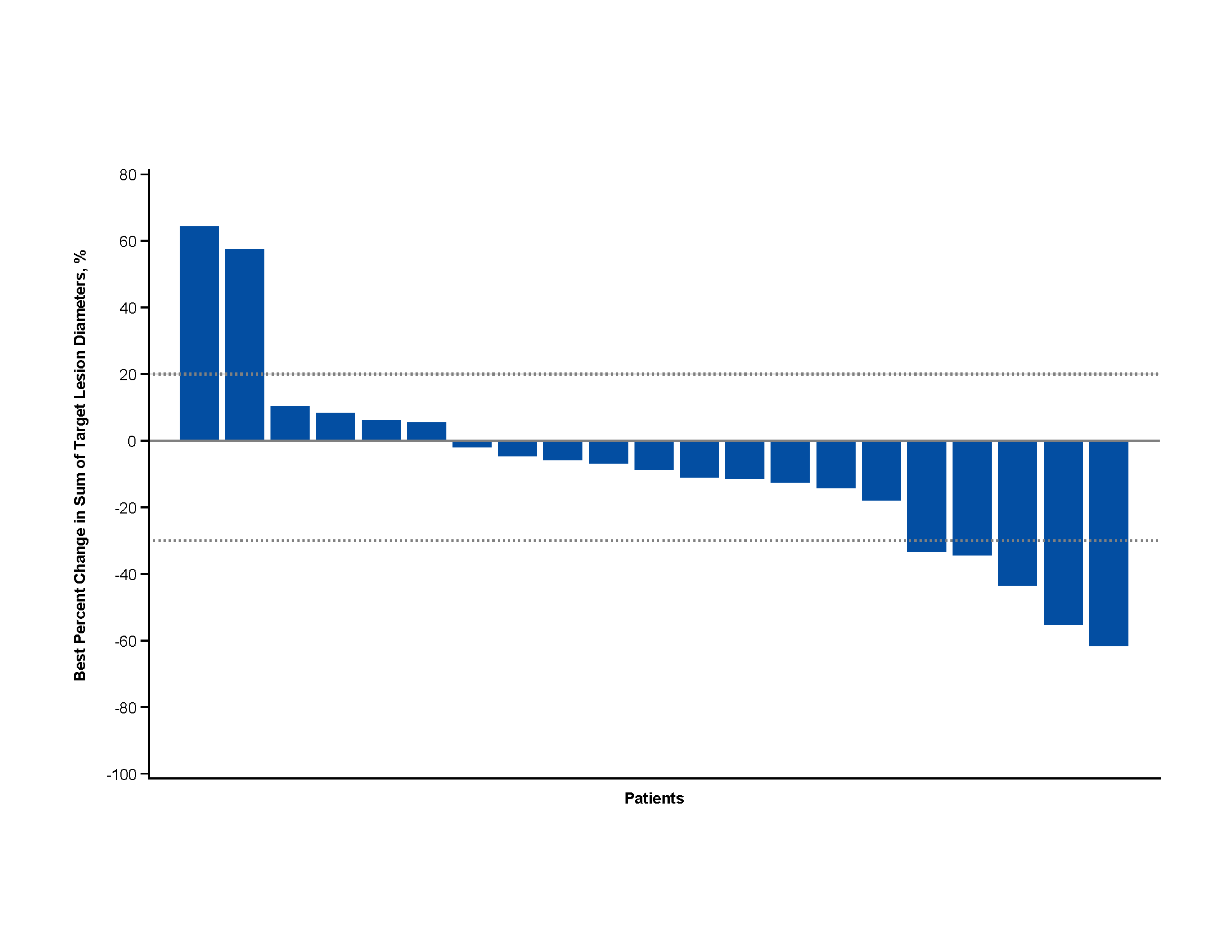 B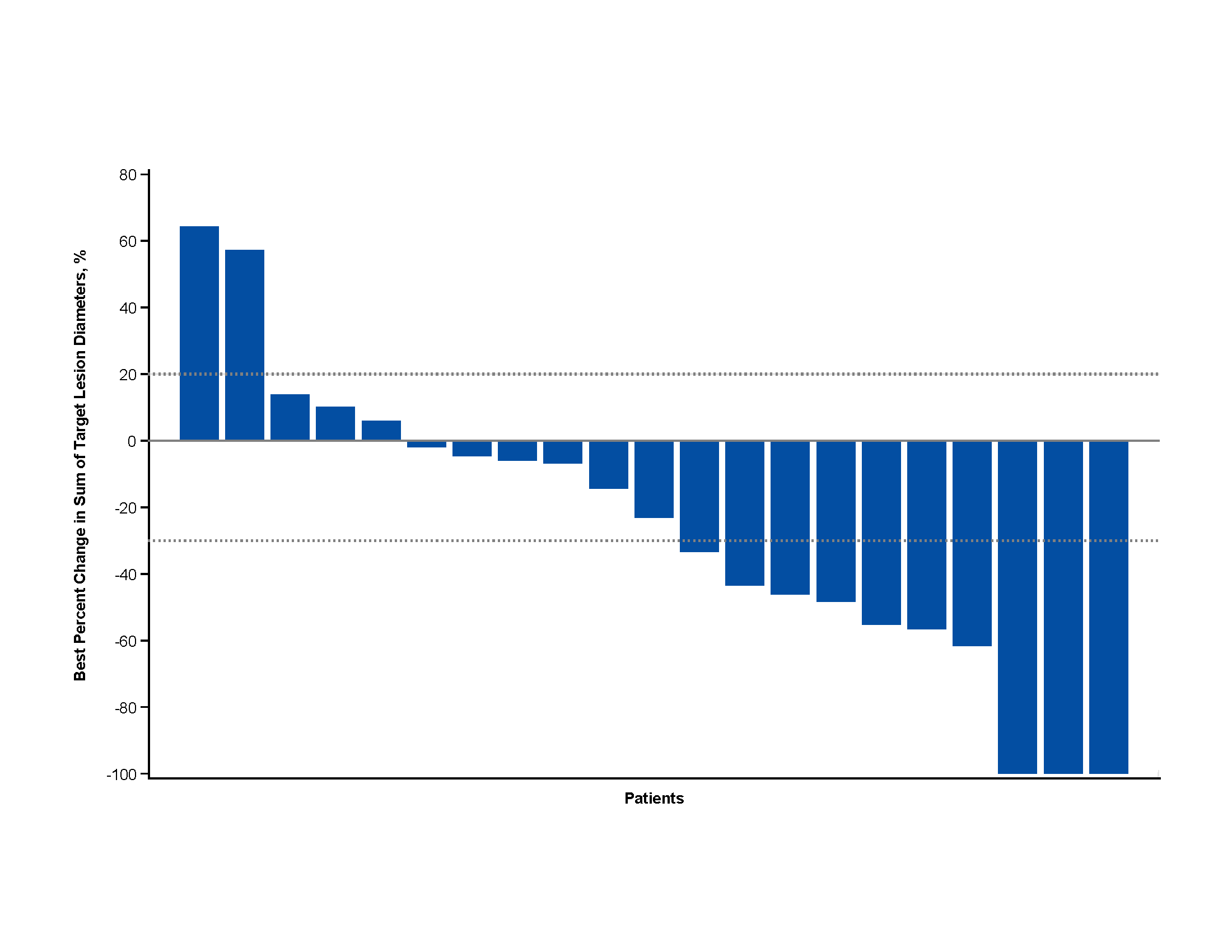 Figure S2. TTR and DOR by Investigator Assessment per mRECIST for HCC 
(N = 22). Vertical axis label: AFP value at screening (ng/mL) – Vascular invasion status (Vas/Non) – Extrahepatic/intrahepatic status (Ex/In/Bo). AFP, alpha-fetoprotein; Bo, both; DOR, duration of response; Ex, extrahepatic only; HCC, hepatocellular carcinoma; In, intrahepatic only; mRECIST, modified Response Evaluation Criteria in Solid Tumors; Non, no vascular invasion; OR, objective response; PD, progressive disease; TTR, time to response; Vas, vascular invasion. 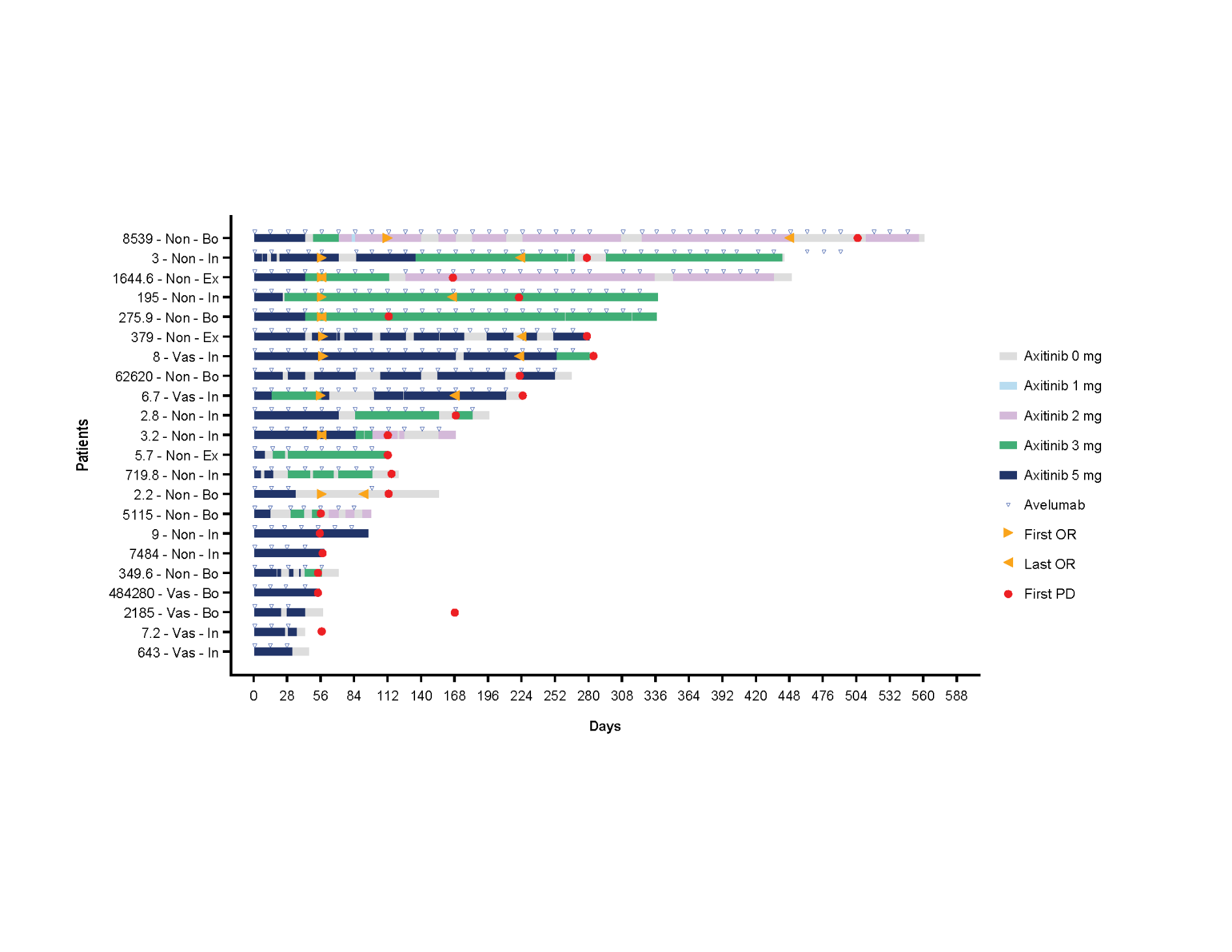 Figure S3. PFS by Investigator Assessment per RECIST 1.1 (A) and mRECIST for HCC (B) (N = 22). HCC, hepatocellular carcinoma; (m)RECIST, (modified) Response Evaluation Criteria in Solid Tumors; PFS, progression-free survival.A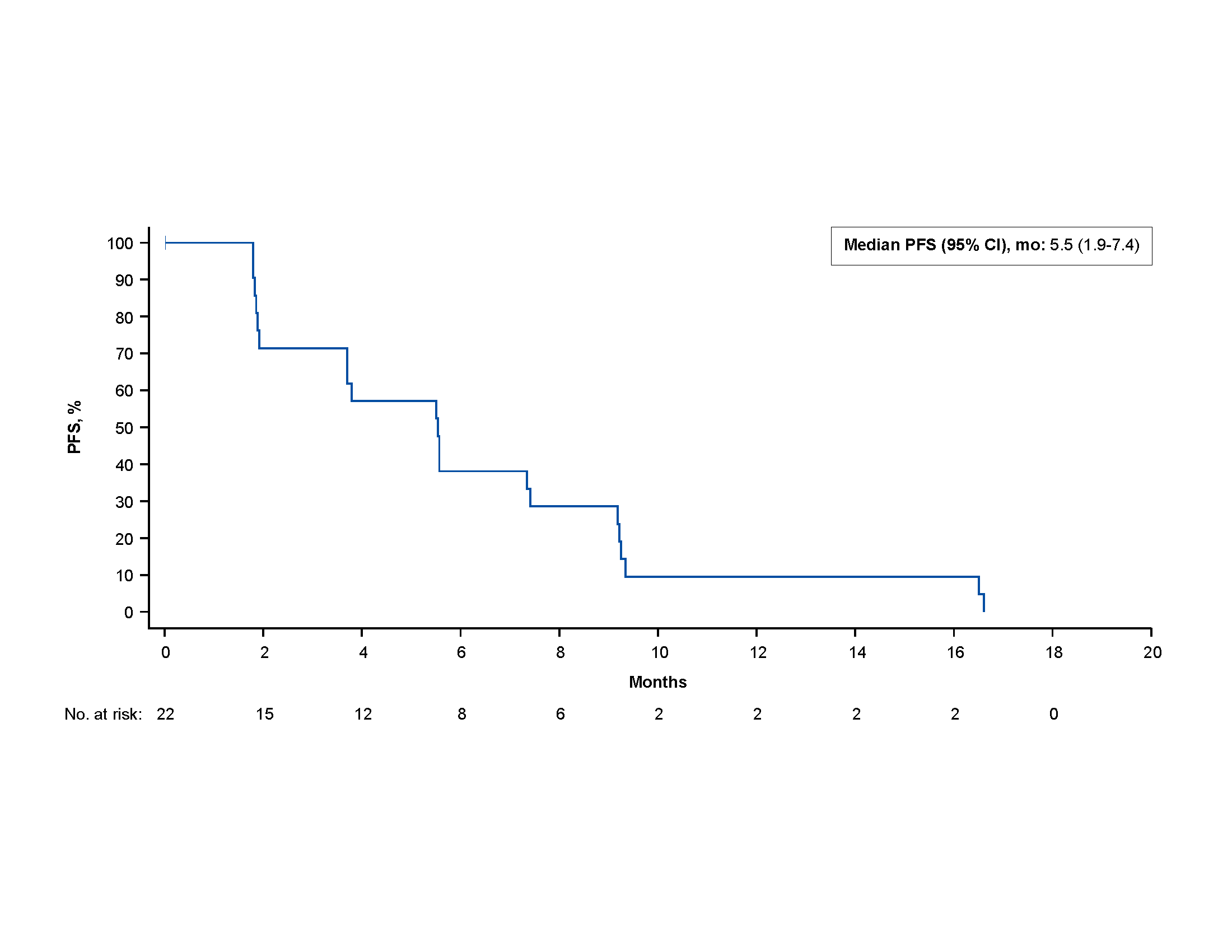 B 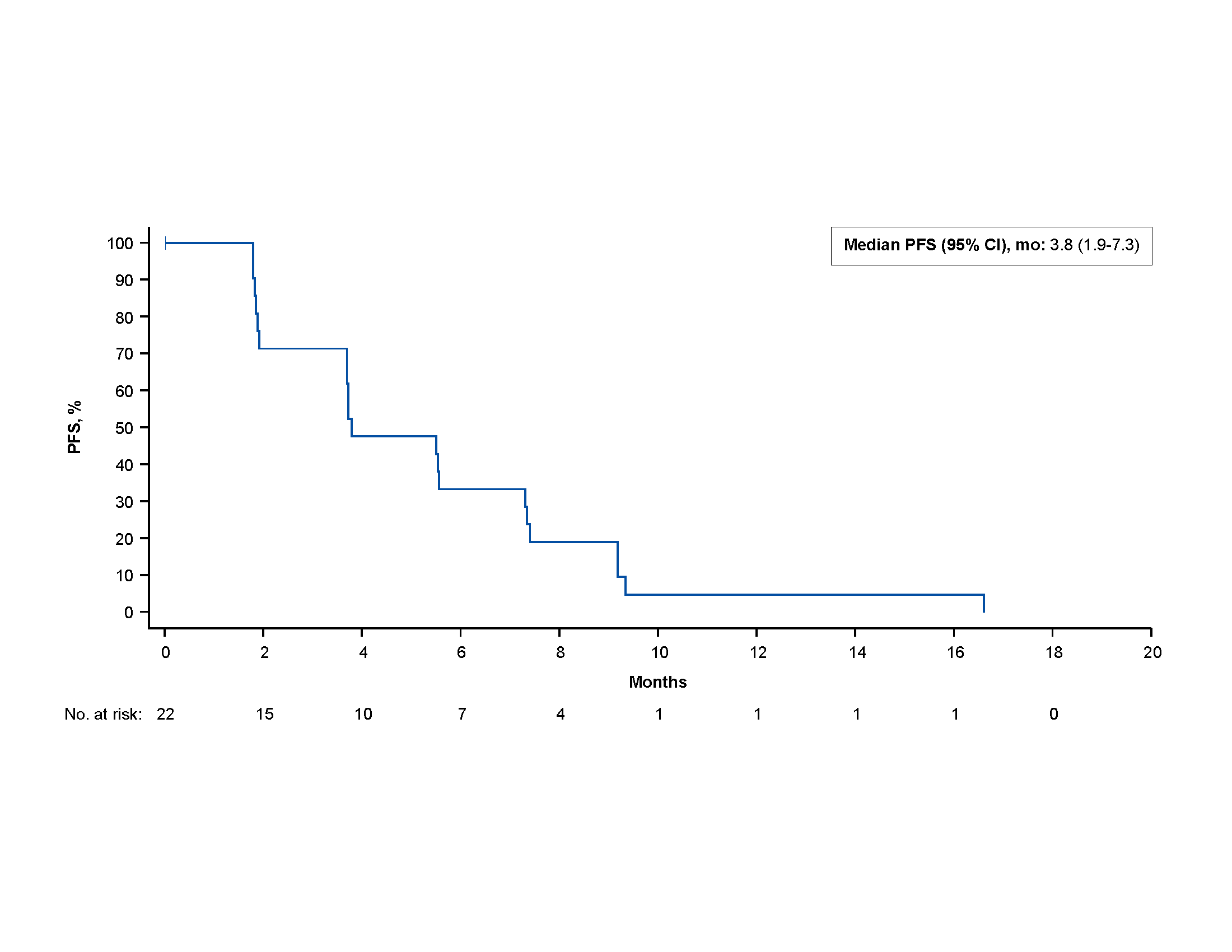 Figure S4. PFS by PD-L1 Status by Investigator Assessment per RECIST 1.1. PFS, progression-free survival; RECIST, Response Evaluation Criteria in Solid Tumors.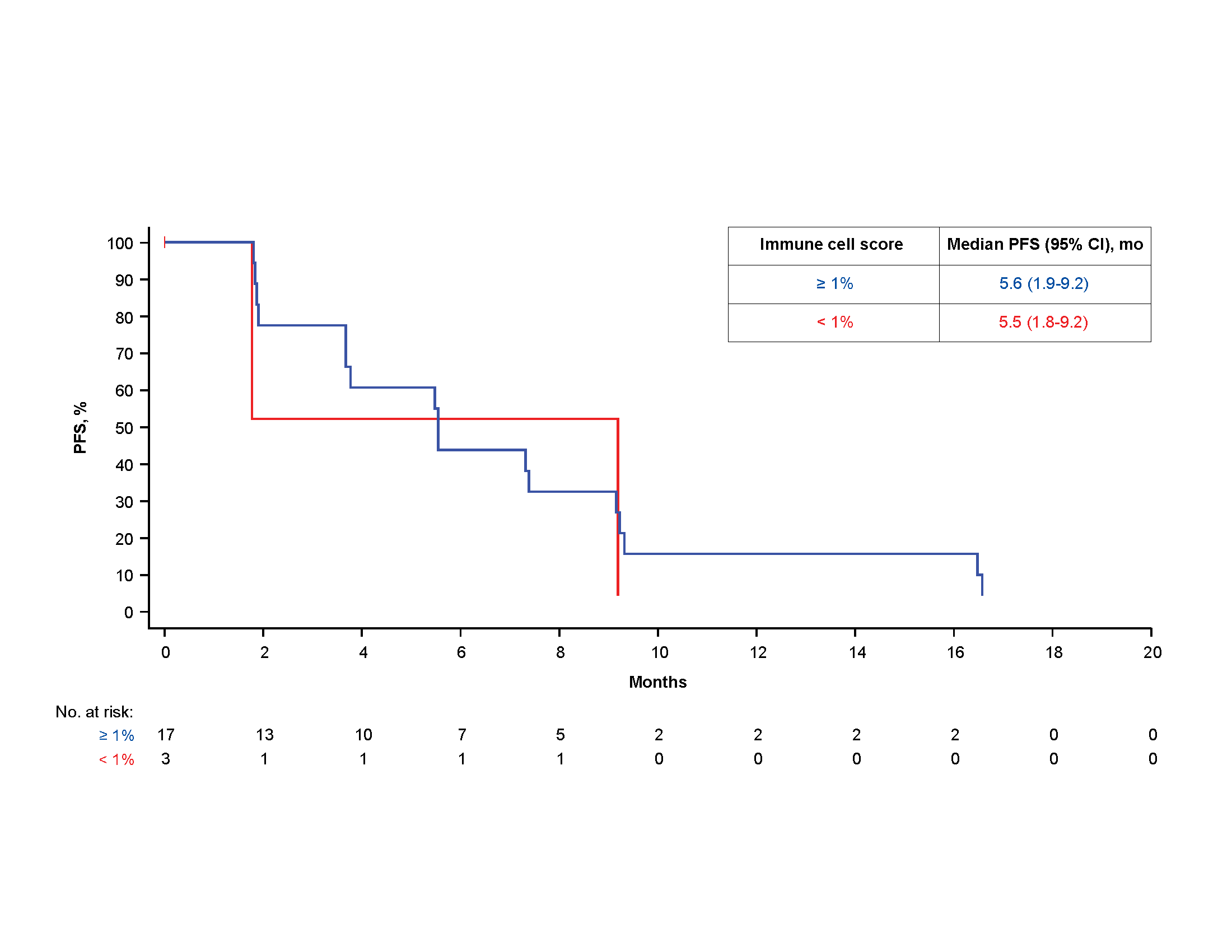 Immune Cell Score< 1%≥ 1%UnknownNo. of patients3172Confirmed best overall response, n (%)Complete response 000Partial response 03 (17.6)0Stable disease 1 (33.3)10 (58.8)1 (50.0)Progressive disease 1 (33.3)4 (23.5)1 (50.0)Not evaluable 1 (33.3)a00ORR (95% CI), % 0 (0.0-70.8)17.6 (3.8-43.4)0 (0.0-84.2)DCR (95% CI), % 33.3 (0.8-90.6)76.5 (50.1-93.2)50.0 (1.3-98.7)SubgroupnORR per RECIST 1.1 
(95% CI), %ORR per mRECIST  
for HCC
(95% CI), %Median OS (95% CI), monthsAll patients2213.6 (2.9-34.9)31.8 (13.9-54.9)14.1 (8.0-NE)Baseline AFP< 400 ng/mL1315.4 (1.9-45.4)46.2 (19.2-74.9)NE (8.0-NE)≥ 400 ng/mL911.1 (0.3-48.2)11.1 (0.3-48.2)9.2 (2.8-NE)Vascular invasionYes60 (0-45.9)33.3 (4.3-77.7)7.8 (2.8-NE)No1618.8 (4.0-45.6)31.3 (11.0-58.7)NE (8.7-NE)Extrahepatic spreadYes1127.3 (6.0-61.0)27.3 (6.0-61.0)15.4 (8.0-NE)No110 (0-28.5)36.4 (10.9-69.2)12.7 (6.1-NE)Intrahepatic tumorYes1910.5 (1.3-33.1)31.6 (12.6-56.6)11.8 (6.7-NE)No333.3 (0.8-90.6)33.3 (0.8-90.6)NE (NE-NE)Extrahepatic/intrahepatic statusBoth825.0 (3.2-65.1)25.0 (3.2-65.1)10.4 (2.8-NE)Extrahepatic only/
intrahepatic only/
none147.1 (0.2-33.9)35.7 (12.8-64.9)NE (6.4-NE)EtiologyHepatitis B812.5 (0.3-52.7)12.5 (0.3-52.7)8.3 (4.6-11.8)Hepatitis C50 (0-52.2)60.0 (14.7-94.7)NE (6.7-NE)Non-viral922.2 (2.8-60.0)33.3 (7.5-70.1)NE (2.8-NE)